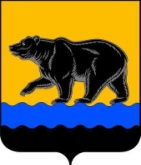 АДМИНИСТРАЦИЯ ГОРОДА НЕФТЕЮГАНСКА                              ПОСТАНОВЛЕНИЕ13.06.2023											 № 71-нпг.НефтеюганскО внесении изменений в постановление администрации города Нефтеюганска от 08.05.2019 № 86-нп «Об утверждении реестра муниципальных услуг муниципального образования город Нефтеюганск»В соответствии с Федеральным законом Российской Федерации                               от 27.07.2010 № 210-ФЗ «Об организации предоставления государственных и муниципальных услуг», постановлением администрации города Нефтеюганска от 06.04.2015 № 32-нп «Об утверждении порядка формирования и ведения реестра муниципальных услуг города Нефтеюганска», руководствуясь Типовым перечнем муниципальных услуг муниципальных образований Ханты-Мансийского автономного округа - Югры, одобренным Комиссией по проведению административной реформы и повышению качества государственных и муниципальных услуг в Ханты-Мансийском автономном округе - Югре (в редакции решений, принятых протоколом от 30.03.2023 № 48),    администрация города Нефтеюганска постановляет:1.Внести изменения в постановление администрации города Нефтеюганска от 08.05.2019 № 86-нп «Об утверждении реестра муниципальных услуг муниципального образования город Нефтеюганск» (с изменениями, внесенными постановлениями администрации города Нефтеюганска                                   от 21.08.2019 № 147-нп, от 21.04.2020 № 61-нп, от 01.12.2020 № 171-нп,                            от 19.03.2021 № 25-нп, от 24.09.2021 № 150-нп, от 13.04.2022 № 45-нп,                          от 25.04.2022 № 48-нп, от 12.05.2022 № 58-нп, от 25.07.2022 № 92-нп,                                от 26.12.2022 № 193-нп), а именно: в приложении к постановлению:1.1.Дополнить строкой 1.281 согласно приложению к настоящему постановлению.1.2.Строку 1.51 изложить согласно приложению к настоящему постановлению.1.3.Строки 1.50, 1.53, 2.4, 2.5, 2.6, 2.13, 2.14 исключить.1.4.Слова «Департамент образования и молодежной политики администрации города» заменить на слова «Департамент образования администрации города». 2.Обнародовать (опубликовать) постановление в газете «Здравствуйте, нефтеюганцы!». 3.Департаменту по делам администрации города (Журавлев В.Ю.) разместить постановление на официальном сайте органов местного самоуправления города Нефтеюганска.4.Постановление вступает в силу после его официального опубликования.5.Контроль исполнения постановления оставляю за собой.                                                                                                                                                                                            Глава города Нефтеюганска                                                                        Э.Х.БугайПриложение к постановлению администрации города от 13.06.2023 № 71-нп1.281Предоставление земель или земельных участков, находящихся в муниципальной собственности, для возведения гражданами гаражей, являющихся некапитальными сооружениями, либо для стоянки технических или других  средств передвижения инвалидов вблизи их места жительства  без предоставления земельных участков и установления сервитута, публичного сервитутаПредоставление земель или земельных участков, находящихся в муниципальной собственности города Нефтеюганска, для возведения гражданами гаражей, являющихся некапитальными сооружениями, либо для стоянки технических или других  средств передвижения инвалидов вблизи их места жительства  без предоставления земельных участков и установления сервитута, публичного сервитутаДепартамент градостроительства и земельных отношений администрации города Физические и (или) юридические лицаДепартамент градостроительства и земельных отношений администрации города1.51Выдача разрешений на выполнение авиационных работ, парашютных прыжков, демонстрационных полетов воздушных судов, полетов беспилотных летательных аппаратов, подъемов привязанных аэростатов над населенными пунктами, а также на посадку (взлет) на расположенные в границах населенных пунктов площадки, сведения о которых не опубликованы в документах аэронавигационной информацииВыдача разрешений на выполнение авиационных работ, парашютных прыжков, демонстрационных полетов воздушных судов, полетов беспилотных летательных аппаратов, подъемов привязанных аэростатов над  территорией муниципального образования город Нефтеюганск, а также на посадку (взлет) на расположенные в границах  муниципального образования город Нефтеюганск площадки, сведения о которых не опубликованы в документах аэронавигационной информацииДепартамент жилищно-коммунального хозяйства администрации города Физические и (или) юридические лицаДепартамент жилищно-коммунального хозяйства администрации города